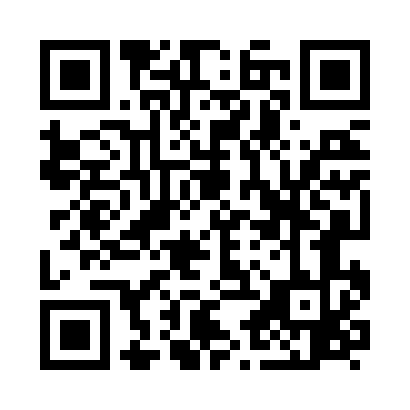 Prayer times for Hawen, Pembrokeshire, UKMon 1 Jul 2024 - Wed 31 Jul 2024High Latitude Method: Angle Based RulePrayer Calculation Method: Islamic Society of North AmericaAsar Calculation Method: HanafiPrayer times provided by https://www.salahtimes.comDateDayFajrSunriseDhuhrAsrMaghribIsha1Mon3:125:021:226:599:4111:312Tue3:125:031:226:599:4111:313Wed3:135:031:226:599:4011:314Thu3:135:041:226:599:4011:315Fri3:145:051:226:589:3911:316Sat3:145:061:236:589:3911:307Sun3:155:071:236:589:3811:308Mon3:155:081:236:589:3711:309Tue3:165:091:236:579:3711:3010Wed3:175:101:236:579:3611:2911Thu3:175:111:236:579:3511:2912Fri3:185:121:236:569:3411:2913Sat3:185:131:246:569:3311:2814Sun3:195:151:246:559:3211:2815Mon3:205:161:246:559:3111:2716Tue3:205:171:246:549:3011:2717Wed3:215:181:246:549:2911:2618Thu3:225:201:246:539:2811:2619Fri3:225:211:246:529:2611:2520Sat3:235:221:246:529:2511:2421Sun3:245:241:246:519:2411:2422Mon3:245:251:246:509:2311:2323Tue3:255:261:246:509:2111:2324Wed3:265:281:246:499:2011:2225Thu3:275:291:246:489:1811:2126Fri3:275:311:246:479:1711:2027Sat3:285:321:246:469:1511:2028Sun3:295:341:246:459:1411:1929Mon3:305:351:246:449:1211:1830Tue3:305:371:246:439:1111:1731Wed3:315:381:246:429:0911:16